BREAKFAST BUFFET OPTIONSAll Breakfast Buffet are accompanied withFresh Brewed Starbucks® Coffee (Regular and Decaf) and an Assortment of Tazo TeasAnd 2 Choices of Juices:Chilled Orange, Apple, Cranberry or Grapefruit JuiceCONTINENTAL BREAKFAST BUFFET | $32Assorted Muffins l Almond Croissants l Assorted Breakfast Breads,Sweet Butter and Seasonal Preserves, Fresh Sliced Seasonal FruitsDELUXE BREAKFAST BUFFET | $38Glendale Scramble (Soft Scramble Eggs and Cheddar Cheese)Breakfast Potato Hash l Apple-Wood Smoked Bacon or Pork Sausage lAssorted Muffins l Almond Croissants l Assorted Breakfast Breads lSweet Butter and Seasonal PreservesFresh Sliced Seasonal Fruits	Minimum of 30 Guests and Based on a 90 Minute Service.When the final guarantee is less than the minimum an additional $15 per person will apply. Prices are per guest and are subject to change. Exclusive of 24% taxable service charge & prevailing state sales tax.Consuming raw or uncooked meat, seafood, and eggs may increase your risk of foodborne illnessBREAKFAST PLATED OPTIONSAll Plated Breakfast are accompanied with Muffins,Fresh Brewed Starbucks® Coffee (Regular and Decaf) and an Assortment of Tazo TeasAnd 2 Choices of Juices:Chilled Orange, Apple, Cranberry or Grapefruit JuiceAll breakfast plates are served with Fresh Seasonal FruitCLASSIC BREAKFAST | $30Soft Scrambled Eggs l Apple-Wood Smoked Bacon or Pork Sausages lPan Roasted PotatoesCALIFORNIA FRITTATA | $34Cage-Free Eggs l Sundried Tomatoes l Baby Spinach l Mozzarella Cheese l Garnished with Sliced Avocado l Salsa l White or Wheat Toast l MarmaladeSTEAK & EGG HASH | $39Marinated Flank Steak l Bell Peppers l Onions l Potato Hash l Cage-Free Sunny Side up Eggs l Demi-Glace FRENCH TOAST | $30Cinnamon French toast l Berries and Whipped Cream lMaple SyrupSUNRISE SCRAMBLE BURRITO | $30Scrambled Eggs with Sautéed Onions and Peppers l Cheddar Cheese lSpanish Chorizo l Potato Hash l Fresh Tomato Salsa l Pico de Gallo SaladEGG BENEDICT | $362 Poached Eggs l Sliced Ham l Sautéed Spinach l Butter l English Muffins lHollandaise Sauce l Breakfast Potatoes Based on a 90 Minute Service and Carries No MinimumWhen the final guarantee is less than the minimum an additional $15 per person will apply. Prices are per guest and are subject to change. Exclusive of 24% taxable service charge & prevailing state sales tax.Consuming raw or uncooked meat, seafood, and eggs may increase your risk of foodborne illness		ASIAN BUFFETAll Lunch Buffet Includes Iced Tea or Lemonade and Water(Both beverages can be served for an additional fee of $65)LUNCH $62 STIR-FRIED VEGETALES WITH TOFUACCOMPANIMENTS (Choose Two)Steamed White Rice or Stir-Fried RiceCrunchy Vegetable Egg Rolls with Ginger Sweet Dipping SauceVegetable Chow MeinSteamed Broccolini with Sambal Oelek, Sesame Oil, Fried Garlic DESSERTS (Choose Two)MANDARIN CAKESponge Cake, Mandarin Frosting, Garnished with MandarinsMANGO MOUSSE CAKESESAME BITESMinimum of 30 Guests and Based on a 90 Minute Service. When the final guarantee is less than the minimum an additional $15 per person will apply. Prices are per guest and are subject to change. Exclusive of 24% taxable service charge & prevailing state sales tax. Consuming raw or uncooked meat, seafood, and eggs may increase your risk of foodborne illness.ITALIAN BUFFETAll Lunch Buffet Includes Iced Tea or Lemonade and Water(Both beverages can be served for an additional fee of $65)LUNCH $59 ACCOMPANIMENTS (Choose Two)Marinated Roasted Vegetables			Toasted Orzo Pilaf with Garlic & SpinachEggplant Capone			              Garlic Bread or Garlic KnotsDESSERTS (Choose Two)CANNOLIItalian Pastry Cream, Chocolate ChipsTIRAMISU					ASSORTED MINI DESSERTSCoffee Flavored Sponge Cake, Mascarpone Cheese, Cocoa			Variety of Petite DessertsMinimum of 30 Guests and Based on a 90 Minute Service.When the final guarantee is less than the minimum an additional $15 per person will apply. Prices are per guest and are subject to change. Exclusive of 24% taxable service charge & prevailing state sales tax.Consuming raw or uncooked meat, seafood, and eggs may increase your risk of foodborne illnessSATISFYING SIESTA BUFFETAll Lunch Buffet Includes Iced Tea or Lemonade and Water(Both beverages can be served for an additional fee of $65)LUNCH $63 ACCOMPANIMENTS (Choose Two)Mexican Rice or Cilantro Rice			Cheese EnchiladasPinto, Refried, or Black Beans			Corn & Poblano Peppers CasseroleFlour or Corn TortillaDESSERTS (Choose Two)CARAMEL FLANEggs, Condensed Milk, VanillaCINNAMON SUGAR CHURROSFlour, Eggs, Sugar, CinnamonTRES LECHES CAKEVanilla Sponge Cake, Whole Evaporated and Condensed MilkMinimum of 30 Guests and Based on a 90 Minute Service.When the final guarantee is less than the minimum an additional $15 per person will apply. Prices are per guest and are subject to change. Exclusive of 24% taxable service charge & prevailing state sales tax.Consuming raw or uncooked meat, seafood, and eggs may increase your risk of foodborne illnessSANDWICH LUNCH BUFFETAll Lunch Buffet Includes Iced Tea or Lemonade (Both beverages can be served for an additional fee of $65)Choice of 2 Salads, 2 Entrées, 2 Accompaniments and 2 DessertsSANDWICH SHOP | $52ACCOMPANIMENTS (Choose Two)House-Made Potato Chips					Red Potato SaladPasta Salad 							Seasonal Fresh FruitDESSERTS (Choose Two)ASSORTED FRESHLY BAKED COOKIESDOUBLE CHOCOLATE BROWNIESLEMON BARSMinimum of 30 Guests and Based on a 90 Minute Service.When the final guarantee is less than the minimum an additional $15 per person will apply.Prices are per guest and are subject to change. Exclusive of 24% taxable service charge & prevailing state sales tax. Consuming raw or uncooked meat, seafood, and eggs may increase your risk of foodborne illnessPLATED LUNCH SANDWICH AND SALAD OPTIONSAll Plated Lunch Includes Iced Tea or Lemonade (Both beverages can be served for an additional fee of $65)SALAD OPTIONS | $31VEGAN BEETS & QUINOA SALAD  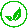 Red Beets, Quinoa, Wild Arugula, Mandarin Slices, Toasted Almonds, Red Wine VinaigretteGRILLED CHICKEN CAESAR SALAD Grilled Chicken, Romaine, Garlic Croutons, Shaved Parmesan, Caesar DressingWILD ARUGULA SALAD                                                                                                                          Grilled Chicken Strawberries, Fennel, Ciliengine, Candied Pecans,    Raspberry VinaigretteASIAN NOODLE SALAD                                                                                                                         Shredded Chicken Soba Noodles, Tomato, Red Cabbage, Cucumber, Romaine, Carrots, Ginger-Soy DressingSANDWICH OPTIONS $39Served with Choice of ONE House-Made Potato Chips l Red Potato Salad l Pasta Salad or Seasonal Fresh FruitCALIFORNIA BLT WRAP Crispy Apple-Wood Smoked Bacon, Baby Spinach, Roma Tomatoes, Lemon Hummus on a Sundried Tomato WrapOVEN ROASTED TURKEY                                                                                                                   Lettuce, Roma Tomatoes, Bacon & Onion Jam, Fresh Avocado Slices on FocacciaCHICKEN CURRY SALAD                                                                                                                                                 Diced Chicken, Baby Greens, Celery, Green Onions, Golden Raisins, Curry Aioli on SourdoughPESTO CHICKENSliced Chicken, Roma Tomatoes, Arugula, Provolone Cheese, Pesto Aioli on Ciabatta RollROAST BEEF AND WILD ARUGULA                                                                                                           Sliced Roast Beef, Arugula, Caramelized Onions, Swiss Cheese, Whole Grain Mustard on CiabattaITALIAN SUB                                                                                                                                   Shredded Iceberg Lettuce, Ham, Salami, Prosciutto, Pepperoncini, Provolone Cheese, Olive Oil and Red Wine Vinegar on BaguetteSeasonal Roasted Vegetables DESSERT | Choice of OneDouble Chocolate BrowniesNew York CheesecakeTiramisuChocolate Mousse CakeSeasonal Fresh Fruit Based on a 90 Minute Service and Carries No MinimumPrices are per guest and are subject to change. Exclusive of 24% taxable service charge & prevailing state sales tax.Consuming raw or uncooked meat, seafood, and eggs may increase your risk of foodborne illnessEMBASSY PLATED LUNCH	 Includes: Artisanal Bread Rolls, and ButterIced Tea or Lemonade (Both beverages can be served for an additional fee of $65)Choice of 1 Salad, 1 Entrée, 1 Side, and 1 DessertFIRST COURSE PLEASE SELECT ONEMAIN COURSE(Limited to 2 proteins) A selection of more than 1 entrée highest price prevails to all entréesVEGETARIAN OPTIONSFINAL COURSEPLEASE SELECT ONEMANGO MOUSSE CAKENEW YORK CHEESECAKECHOCOLATE MOUSSE CAKETIRAMISUPrices are per guest and are subject to change. Exclusive of 24% taxable service charge & prevailing state sales tax.Consuming raw or uncooked meat, seafood, and eggs may increase your risk of foodborne illnessArmenian Buffet Lunch $79        All Lunch Buffet Includes Iced Tea or Lemonade and Water(Both beverages can be served for an additional fee of $65)Choice of 2 Appetizers, 2 Salads, 2 Entrees, 2 Accompaniments and 2 DessertsAPPETIZERSServed with PitaPuff Pastry Stuffed with Feta Cheese and Herbs		HummusRoasted Red Bell Pepper Dip					Spinach & Artichoke DipSALADS (Choose Two) Bulgur Salad							Roasted Vegetable SaladFine Bulgur, Parsley, Lemon Juice,					Eggplant, Tomato, Bell Pepper, Cilantro,Olive Oil, Onions, Bell Pepper, Tomato					Parsley, Garlic, Olive OilLentil Salad							Garden SaladOnion, Dried Apricots, Walnuts,					Romaine, Tomato, Cucumber, Olive Oil								Red Onion, Bell Pepper, Lemon DressingCucumber and Tomato Salad					Potato SaladScallions, Cilantro, Parsley, Olive Oil,					Mint, Parsley, Chives, Red Onion,Lemon Juice							Olive Oil, Lemon JuiceENTRÉE (Choose Two)Served with LavashRoasted Chicken Quarters					Lamb StewBone-in Skin on Herb Marinated Chicken Quarters			Bone-in Lamb, Tomato, Potato, Onion, CilantroLamb Chops							Salmon with TzatzikiRoasted Lamb Chops with Herbs and Olive Oil				Pan Seared Salmon, Tzatziki SauceLosh or Lula KabobChoice of Ground Lamb, Ground Beef or Ground ChickenDESSERTS (Choose Two)Assorted Mini Desserts					Fruit CobblerApple Cinnamon Crumble				EMBASSY BUFFET All Lunch Buffet Includes Iced Tea or Lemonade and Water(Both beverages can be served for an additional fee of $65)All Dinner Buffet includes Artisanal Bread Rolls, Butter Regular and Decaf Coffee with Assorted Tazo Teas and WaterCHOICE OF 2 SALADS, 2 ENTRÉES, 2 SIDE, AND 2 DESSERTSLUNCH $72 SALADSPLEASE SELECT TWOENTRÉESPLEASE SELECT TWOSIDEPLEASE SELECT TWOMinimum of 30 Guests and Based on a 90 Minute Service.A $150.00 Labor Fee will apply to all meal functions where final guarantee is less than the minimum.Prices are per guest and are subject to change. Exclusive of 24% taxable service charge & prevailing state sales tax.Consuming raw or uncooked meat, seafood, and eggs may increase your risk of foodborne illnessDESSERTPLEASE SELECT TWONEW YORK CHEESECAKECHOCOLATE MOUSSE CAKETIRAMISUFRUIT COBBLERMinimum of 30 Guests and Based on a 90 Minute Service.A $150.00 Labor Fee will apply to all meal functions where final guarantee is less than the minimumPrices are per guest and are subject to change. Exclusive of 24% taxable service charge & prevailing state sales tax.Consuming raw or uncooked meat, seafood, and eggs may increase your risk of foodborne illness.ASIAN BUFFETAll Dinner Buffet includes Artisanal Bread Rolls, Butter Fresh Brewed Starbucks Coffee (Regular and Decaf), Assortment of Tazo Teas and WaterChoice of 2 Salads, 2 Entrées, 2 Accompaniments and 2 DessertsDINNER $77 STIR-FRIED VEGETALES WITH TOFUACCOMPANIMENTS (Choose Two)Steamed White Rice or Stir-Fried RiceCrunchy Vegetable Egg Rolls with Ginger Sweet Dipping SauceVegetable Chow MeinSteamed Broccolini with Sambal Oelek, Sesame Oil, Fried Garlic DESSERTSMANDARIN CAKESponge Cake, Mandarin Frosting, Garnished with MandarinsMANGO MOUSSE CAKESESAME BITESMinimum of 30 Guests and Based on a 90 Minute Service. When the final guarantee is less than the minimum an additional $15 per person will apply. Prices are per guest and are subject to change. Exclusive of 24% taxable service charge & prevailing state sales tax. Consuming raw or uncooked meat, seafood, and eggs may increase your risk of foodborne illness.ITALIAN BUFFETAll Dinner Buffet includes Artisanal Bread Rolls, Butter Fresh Brewed Starbucks Coffee (Regular and Decaf), Assortment of Tazo Teas and WaterChoice of 2 Salads, 2 Entrées, 2 Accompaniments and 2 DessertsDINNER $72 ACCOMPANIMENTS (Choose Two)Marinated Roasted Vegetables			Toasted Orzo Pilaf with Garlic & SpinachEggplant Caponata			              Garlic Bread or Garlic KnotsDESSERTS (Choose Two)CANNOLIItalian Pastry Cream, Chocolate ChipsTIRAMISU					ASSORTED MINI DESSERTSCoffee Flavored Sponge Cake, Mascarpone Cheese, Cocoa			Variety of Petite DessertsMinimum of 30 Guests and Based on a 90 Minute Service.When the final guarantee is less than the minimum an additional $15 per person will apply. Prices are per guest and are subject to change. Exclusive of 24% taxable service charge & prevailing state sales tax.Consuming raw or uncooked meat, seafood, and eggs may increase your risk of foodborne illnessSATISFYING SIESTA BUFFETAll Dinner Buffet includes Artisanal Bread Rolls, Butter Fresh Brewed Starbucks Coffee (Regular and Decaf), Assortment of Tazo Teas and WaterChoice of 2 Salads, 2 Entrées, 2 Accompaniments and 2 DessertsDINNER $77 ACCOMPANIMENTS (Choose Two)Mexican Rice or Cilantro Rice			Cheese EnchiladasPinto, Refried, or Black Beans			Corn & Poblano Peppers CasseroleFlour or Corn TortillaDESSERTS (Choose Two)CARAMEL FLANEggs, Condensed Milk, VanillaCINNAMON SUGAR CHURROSFlour, Eggs, Sugar, CinnamonTRES LECHES CAKEVanilla Sponge Cake, Whole Evaporated and Condensed MilkMinimum of 30 Guests and Based on a 90 Minute Service.When the final guarantee is less than the minimum an additional $15 per person will apply. Prices are per guest and are subject to change. Exclusive of 24% taxable service charge & prevailing state sales tax.Consuming raw or uncooked meat, seafood, and eggs may increase your risk of foodborne illnessArmenian Buffet DINNER $90        All Dinner Buffet includes Artisanal Bread Rolls, Butter Fresh Brewed Starbucks Coffee (Regular and Decaf), Assortment of Tazo Teas and WaterChoice of 2 Salads, 2 Entrées, 2 Accompaniments and 2 DessertsAPPETIZERS (Choose Two)Served with PitaPuff Pastry Stuffed with Feta Cheese and Herbs		HummusRoasted Red Bell Pepper Dip					Spinach & Artichoke DipSALADSBulgur Salad							Roasted Vegetable SaladFine Bulgur, Parsley, Lemon Juice,					Eggplant, Tomato, Bell Pepper, Cilantro,Olive Oil, Onions, Bell Pepper, Tomato					Parsley, Garlic, Olive OilLentil Salad							Garden SaladOnion, Dried Apricots, Walnuts,					Romaine, Tomato, Cucumber, Olive Oil								Red Onion, Bell Pepper, Lemon DressingCucumber and Tomato Salad					Potato SaladScallions, Cilantro, Parsley, Olive Oil,					Mint, Parsley, Chives, Red Onion,Lemon Juice							Olive Oil, Lemon JuiceENTRÉE (Choose Two)Served with LavashRoasted Chicken Quarters					Lamb StewBone-in Skin on Herb Marinated Chicken Quarters			Bone-in Lamb, Tomato, Potato, Onion, CilantroLamb Chops							Salmon with TzatzikiRoasted Lamb Chops with Herbs and Olive Oil				Pan Seared Salmon, Tzatziki SauceLosh or Lula KabobChoice of Ground Lamb, Ground Beef or Ground ChickenDESSERTS (Choose Two)Assorted Mini Desserts					Fruit CobblerApple Cinnamon Crumble				EMBASSY BUFFET All Dinner Buffet includes Artisanal Bread Rolls, Butter Fresh Brewed Starbucks Coffee (Regular and Decaf), Assortment of Tazo Teas and WaterChoice of 2 Salads, 2 Entrées, 2 Accompaniments and 2 DessertsDINNER $84 SALADSPLEASE SELECT TWOENTRÉESPLEASE SELECT TWOSIDEPLEASE SELECT TWOMinimum of 30 Guests and Based on a 90 Minute Service.A $150.00 Labor Fee will apply to all meal functions where final guarantee is less than the minimum.Prices are per guest and are subject to change. Exclusive of 24% taxable service charge & prevailing state sales tax.Consuming raw or uncooked meat, seafood, and eggs may increase your risk of foodborne illnessDESSERTPLEASE SELECT TWONEW YORK CHEESECAKECHOCOLATE MOUSSE CAKETIRAMISUFRUIT COBBLERMinimum of 30 Guests and Based on a 90 Minute Service.A $150.00 Labor Fee will apply to all meal functions where final guarantee is less than the minimumPrices are per guest and are subject to change. Exclusive of 24% taxable service charge & prevailing state sales tax.Consuming raw or uncooked meat, seafood, and eggs may increase your risk of foodborne illness.EMBASSY PLATED DINNER	 Includes: Artisanal Bread Rolls, and ButterFresh Brewed Starbucks Coffee (Regular and Decaf), Assortment of Tazo Teas and Water Choice of 1 Salad, 1 Entrée, 1 Side, and 1 DessertFIRST COURSE PLEASE SELECT ONEMAIN COURSE(Limited to 2 proteins) A selection of more than 1 entrée highest price prevails to all entréesVEGETARIAN OPTIONSFINAL COURSEPLEASE SELECT ONEMANGO MOUSSE CAKENEW YORK CHEESECAKECHOCOLATE MOUSSE CAKETIRAMISUPrices are per guest and are subject to change. Exclusive of 24% taxable service charge & prevailing state sales tax.Consuming raw or uncooked meat, seafood, and eggs may increase your risk of foodborne illnessAPPETIZERSTray-Passed Service Option for an Additional Fee of $150.00++ per serverMinimum of 50 Pieces per SelectionCOLD APPETIZERS HOT APPETIZERSPrices are per piece and are subject to change. Exclusive of 24% taxable service charge & prevailing state sales tax.Consuming raw or uncooked meat, seafood, and eggs may increase your risk of foodborne illnessRECEPTION PLATTERSAll Platters Serves up to 50 GuestsSeasonal Fresh Cut Fruit & Berries Display | $325Domestic Cheese Platter | $325Pepper Jack, Goat Cheese, Fiscalini Cheddar, GoudaCandied Walnuts, Dried Fruits & Garnished with Seasonal Berries,Served with Lavosh, a Selection of Crackers, and Crostinis.Embassy Cheese Platter | $375Brie, Blue Cheese, Gruyere, Dill Havarti, Derby Sage,Candied Walnuts, Dried Fruits & Garnished with Seasonal Berries,Served with Lavosh, a Selection of Crackers, and Crostini  Mediterranean Roasted Vegetables Board | $325Oregano-Parsley Marinated Seasonal Vegetable, Hummus, Pita Chips, Balsamic ReductionCharcuterie Board | $375Prosciutto, Mortadella, Genoa Salami, Assorted Cheeses, Cured Green Olives, Grain Mustard, Candied Walnuts, Cornichons,Fig spread and Pickled VegetablesServed with Lavosh, a Selection of Crackers, and Crostini   Crudité Vegetable Board | $325Buttermilk Ranch Dressing and Hummus, Pita ChipsAntipasto Platter | $375Prosciutto, Genoa Salami, Fresh Mozzarella, Roasted Bell Peppers, Herb Marinated Zucchini & Squash, Kalamata Olives,Pepperoncini, Marinated Artichoke Hearts,Served with Lavosh and a Selection of CrackersPrices are subject to change. Exclusive of 24% taxable service charge & prevailing state sales tax.Consuming raw or uncooked meat, seafood, and eggs may increase your risk of foodborne illnessBREAKSPastries & SnacksPrices are per dozenPrices are subject to change. Exclusive of 24% taxable service charge & prevailing state sales tax.Consuming raw or uncooked meat, seafood, and eggs may increase your risk of foodborne illnessREFRESHMENTSPrices are subject to change. Exclusive of 24% taxable service charge & prevailing state sales tax.Consuming raw or uncooked meat, seafood, and eggs may increase your risk of foodborne illnessBAR & WINEPrices are subject to change. Exclusive of 24% taxable service charge & prevailing state sales tax.BAR PACKAGEPriced per Hour per PersonRequires $150 Bar fee | Fee Waived after $500 Minimum AchievedStandard Bar1 Hour | $24Additional Hours | $16Premium Bar1 Hour | $29Additional Hours | $19Beer, Wine & Soft Drink Bar1 Hour | $22Additional Hours | $13Corkage Fee$30 per bottle, Only Wine, Sparkling wine and champagne allowedManagement has the right to refuse guest when showing intoxication. California law states a BAC of .08 which allows a minimum of (2) alcoholic drink per person every 30 minutes to prevent intoxication and DUI citation. GOVERNMENT WARNING: (1) According to the Surgeon General, women should not drink alcoholic beverages during pregnancy because of the risk of birth defects. (2) Consumption of alcoholic beverages impairs your ability to drive a car or operate machinery, and may cause health problemsPrices are subject to change. Exclusive of 24% taxable service charge & prevailing state sales tax.CHILDREN’S MENU $28 per childPLEASE SELECT ONEIncludes one side:  French Fries, Fruit Cup, or Salad and One BeverageCrispy Chicken StripsSpaghetti with Marinara SauceMac and CheeseBEVERAGESPLEASE SELECT ONEOrange, Apple, or Cranberry Juice | 12 oz.Regular Milk or 2% Milk (Pint)Chocolate Milk**Advisory: Consuming raw or uncooked foods such as meats, poultry, fish, shellfish or eggs may increase your risk of food borne illness.   Prices are subject to change. Exclusive of 24% taxable service charge & prevailing state sales tax.Consuming raw or uncooked meat, seafood, and eggs may increase your risk of foodborne illnessBREAKFAST ENHANCEMENTS:Buttermilk Pancakes with Maple Syrup | $5Chilaquiles Verdes | $8Fried Corn Tortilla Chips l Roasted Tomatillo Salsa l Cotija Cheese l Pico de GalloButter Croissant Sandwich | $8Scrambled Egg l Black Forest Ham l Cheddar CheeseCinnamon French Toastwith Maple Syrup | $5Santa Monica Toast | $8Pumpernickel Toast l Arugula l Fresh Avocado Mash Vanilla Yogurt Parfait | $7Vanilla Yogurt l Seasonal Fruits l GranolaCinnamon Oatmeal withBrown Sugar and Almonds | $5Sunrise Scramble Burrito | $10Scrambled Eggs l Cheddar Cheese l Apple-Wood Smoked BaconBiscuits and Sausage Gravy | $6Assorted Bagels & Cream Cheese – Dozen | $37Pork Sausage Links or Bacon | $7Chilled Hard-Boiled Eggs - Dozen | $33Assorted Danish Pastries – Dozen | $35SALADS  (Choose Two)CRUNCHY ASIAN MANDARIN SALADBaby Greens l Mandarin Slice  l Tomato l Cucumber lOnion l Carrots l Fried Wontons l Sesame DressingASIAN NOODLE SALADSoba Noodles, Tomato, Red Cabbage, Cucumber,Romaine, Carrots, Ginger-Soy DressingKIMCHI SALADShredded Romaine, Napa Cabbage, Red Cabbage, Carrots,Cucumber, Sesame Seeds, Kimchi VinaigretteTHAI CUCUMBER SALADThinly Sliced Cucumbers, Bean Sprout, Pickled Red Onions, Red Cabbage, Carrots, Bell Pepper, Roasted Nuts, Sweet Spicy DressingENTRÉES (Choose Two)GLAZED ORANGE CHICKENGrilled Chicken, Sweet Soy, Orange Zest, Ginger, Orange ReductionGRILLED TERIYAKI CHICKENChicken Marinated with Ginger, Sesame Oil,Teriyaki SauceSWEET AND SOUR PORKRoasted Pork with Sweet & Sour SauceSLICED MONGOLIAN BEEFGinger, Garlic and Soy Sauce, ScallionsBEEF & BROCCOLIThinly Sliced Beef, Ginger, Garlic, Soy Sauce, Broccoli FloretsKOREAN BEEF BULGOGIThin Cut Beef Slices, Green Onions, Chili Flakes,Bulgogi SauceTHAI CHICKEN CURRYDiced Chicken Thigh, Yellow Curry, Red & Green Bell Peppers, Potato, CilantroSALMON with MAPLE-SOY GLAZERoasted Salmon, Maple-Soy, Toasted Sesame SeedsSALADS (Choose Two)ANTIPASTO SALADChopped Romaine, Genoa Salami, Fresh Mozzarella Cheese, Olives, Fresh Basil, Baby Tomatoes, Herb VinaigretteKALE SALADCherry Tomatoes, Artichoke Hearts, Olives, Walnuts, Cucumber, Balsamic VinaigretteCAPRESE SALADFresh Mozzarella Cheese, Walnuts, Tomatoes, Fresh Basil, Balsamic GlazeCLASSIC CAESAR SALADRomaine, Garlic Croutons, Shaved Parmesan, Caesar DressingENTRÉES (Choose Two)RIGATONI BOLOGNESE Italian Sausage, Mozzarella CheeseCHICKEN MARSALAPan Seared Chicken, Marsala SauceCHICKEN PICCATAPan Seared Chicken, Lemon-Piccata SauceSALMON PUTTANESCAGarlic, Capers, Olives,  Pomodoro SauceMEAT LASAGNAMeat Sauce,Ricotta and Mozzarella Cheese, Bechamel MUSHROOM RAVIOLITruffle Cream SauceEGGPLANT PARMIGIANAEggplant, Mozzarella Cheese, Garlic, Pomodoro SauceSPICY SAUSAGE with FUSILLICalabrian Peppers, Italian Sausage, Mushrooms, FusilliSALADS (Choose Two)JICAMA MANGO SALAD Crunchy Jicama, Red Bell Pepper, Diced Red Onion, Mango Cilantro-Lime Vinaigrette SOUTHWESTERN CHOPPED SALADRomaine, Cotija Cheese, Roasted Corn, Black Beans, Cherry Tomatoes, Crunchy Tortilla Strips, Avocado & Cilantro DressingROASTED CORN  & AVOCADO SALADRoasted Corn, Diced Onions, Halved Cherry Tomatoes, Diced Cucumbers, Fresh Diced Avocado, Cilantro, Tangy Lemon VinaigretteENTRÉES (Choose Two)CHICKEN FAJITASMarinated Chicken Strips, Garlic, Bell Peppers, Sautéed OnionsBEEF FAJITASMarinated Flank Steak, Garlic, Bell Peppers, Sautéed OnionsAl PASTOR CHICKEN Cilantro-Marinated Chicken Strips, Lime JuiceVERACRUZ BACKED FISH                                Tomato, Olives, Capers, Garlic, CilantroGRILLED CARNE ASADAMarinated Beef Slices, Sautéed Onions MEXICAN PORK CARNITASBraised Shredded Pork, Limes, Green SalsaBEEF BARBACOAMexican Style Beef with Dried Chilies and SpicesCHIPOTLE BRAISED SHORT RIBS                                    Beef Short Ribs, Chipotle Demi-GlaceSALADS  (Choose Two)ARCADIAN GREEN SALADBaby Greens, Tomatoes, Cucumbers, Red Onion, Seasoned Croutons, Balsamic VinaigretteWILD ARUGULA SALADFresh Strawberries, Fennel, Ciliengine, Candied Pecans,    Raspberry VinaigretteKALE SALADCherry Tomatoes, Artichoke Hearts, Olives, Walnuts, Cucumber, Balsamic VinaigretteCLASSIC CAESAR SALADRomaine Hearts, Garlic Croutons, Shaved Parmesan, Caesar DressingENTRÉES (Choose Two)ROAST BEEF AND WILD ARUGULASliced Roast Beef, Arugula, Caramelized Onions, Swiss Cheese, Whole Grain Mustard on CiabattaOVEN ROASTED TURKEYLettuce, Roma Tomatoes, Bacon & Onion Jam, Fresh Avocado Slices on FocacciaCHICKEN CURRY SALADDiced Chicken, Baby Greens, Celery, Green Onions, Golden Raisins, Curry Aioli on SourdoughPESTO CHICKENSliced Chicken, Roma Tomatoes, Arugula, Provolone Cheese, Pesto Aioli on Ciabatta HAM & SWISSSliced Black Forest Ham, Swiss Cheese, Roma Tomatoes, Lettuce, Honey Mustard Aioli on  SourdoughITALIAN SUBShredded Iceberg Lettuce, Ham, Salami, Prosciutto, Pepperoncini, Provolone Cheese, Olive Oil and Red Wine Vinegar on  BaguetteSEASONAL ROASTEDVEGETABLE Roasted Zucchini, Yellow Squash, Bell Peppers,             Lettuce, Tomato on CiabattaARCADIAN GREEN SALADBaby Greens, Tomatoes, Cucumbers, Red Onion, Seasoned Croutons, Balsamic VinaigretteCLASSIC CAESAR SALADRomaine Hearts, Garlic Croutons, Shaved Parmesan, Caesar DressingKALE SALADCherry Tomatoes, Artichoke Hearts, Olives, Walnuts, Cucumber, Balsamic VinaigretteSOUTHWESTERN CHOPPED SALADRomaine, Cotija Cheese, Roasted Corn, Black Beans, Cherry Tomatoes, Crunchy Tortilla Strips, Avocado & Cilantro Dressing WILD ARUGULA SALADFresh Strawberries, Fennel, Ciliengine, Candied Pecans,    Raspberry Vinaigrette ALMOND AND SPINACH SALADBaby Spinach, Roasted Almond, Goat Cheese, Cranberries, Lemon VinaigretteNEW YORK SIRLOIN STEAK Roasted Asparagus, Tomato, Cauliflower Puree, ChimichurriLunch $64 BLACK PEPPER FILET MIGNON Crusted Tenderloin Beef, Truffle Mushrooms,Sautéed Broccolini, Saffron Risotto, Tarragon SauceLunch $68DUETTO (STEAK AND PRAWNS)Seared Beef Tenderloin, Prawns, Caramelized Carrots,Roasted Potatoes, BéarnaiseLunch  $74 PAN SEARED CHICKEN Harcicot Vert, Cipollini Onion, Black Peppercorn Sauce,Potato & Fennel PureeLunch $58PAN SEARED SALMONRed Beet Puree, Brussel Sprouts, Roasted Carrots,Horseradish SabayonLunch $58STUFFED EGGPLANT Cauliflower Cous-Cous Stuffed Eggplant,Roasted Asparagus, Hassel back Butternut Squash,Vegetable Demi-GlaceLunch $45 MUSHROOM AND CHEESE RAVIOLI  Pickled Mushrooms, Pearl Onion, Chives,Truffle Cream SauceLunch $45 CAULIFLOWER STEAK  Pecan & Herb Crusted Cauliflower, Sautéed Spinach,Lentils, Salsa VerdeLunch $45SPICY VEGETABLE LINGUINE Roasted Yellow Squash, Zucchini, Tomatoes, Arugula, Calabrian Chili Peppers, Lemon JuiceLunch $45 CRUNCHY ASIAN MANDARIN SALADBaby Greens, Mandarin Slices, Tomato, CucumberOnion, Carrots, Fried Wontons, Sesame DressingCLASSIC CAESAR SALADRomaine Hearts, Garlic Croutons, Shaved Parmesan, Caesar DressingKALE SALADCherry Tomatoes, Artichoke Hearts, Olives, Walnuts, Cucumber, Balsamic VinaigretteSOUTHWESTERN CHOPPED SALADRomaine, Cotija Cheese, Roasted Corn, Black Beans, Cherry Tomatoes, Crunchy Tortilla Strips, Avocado & Cilantro Dressing WILD ARUGULA SALADFresh Strawberries, Fennel, Ciliengine, Candied Pecans,    Raspberry Vinaigrette ALMOND AND SPINACH SALADBaby Spinach, Roasted Almond, Goat Cheese,Cranberries, Raspberry VinaigretteCHICKEN MARSALAPan Seared Chicken, Marsala SauceSALMON with MAPLE-SOY GLAZERoasted Salmon, Maple-Soy, Toasted Sesame SeedsBRAISED SHORT RIBSMushroom Demi-GlacePAN SEARED CHICKEN Black Peppercorn Sauce VERACRUZ BACKED FISH                                Tomato, Olives, Capers, Garlic, CilantroBLACKENED TRI-TIP STEAKChimichurri SauceHERB ROASTED POTATOESGARLIC MASHED POTATOESTOASTED ORZO PILAF WITH GARLIC & SPINACHMARINATED ROASTED VEGETABLES STEAMED BROCCOLINIROASTED RAINBOW CAULIFLOWERSALADS  (Choose Two)CRUNCHY ASIAN MANDARIN SALADBaby Greens l Mandarin Slice  l Tomato l Cucumber lOnion l Carrots l Fried Wontons l Sesame DressingASIAN NOODLE SALADSoba Noodles, Tomato, Red Cabbage, Cucumber,Romaine, Carrots, Ginger-Soy DressingKIMCHI SALADShredded Romaine, Napa Cabbage, Red Cabbage, Carrots,Cucumber, Sesame Seeds, Kimchi VinaigretteTHAI CUCUMBER SALADThinly Sliced Cucumbers, Bean Sprout, Pickled Red Onions, Red Cabbage, Carrots, Bell Pepper, Roasted Nuts, Sweet Spicy DressingENTRÉES (Choose Two)GLAZED ORANGE CHICKENGrilled Chicken, Sweet Soy, Orange Zest, Ginger, Orange ReductionGRILLED TERIYAKI CHICKENChicken Marinated with Ginger, Sesame Oil,Teriyaki SauceSWEET AND SOUR PORKRoasted Pork with Sweet & Sour SauceSLICED MONGOLIAN BEEFGinger, Garlic and Soy Sauce, ScallionsBEEF & BROCCOLIThinly Sliced Beef, Ginger, Garlic, Soy Sauce, Broccoli FloretsKOREAN BEEF BULGOGIThin Cut Beef Slices, Green Onions, Chili Flakes,Bulgogi SauceTHAI CHICKEN CURRYDiced Chicken Thigh, Yellow Curry, Red & Green Bell Peppers, Potato, CilantroSALMON with MAPLE-SOY GLAZERoasted Salmon, Maple-Soy, Toasted Sesame SeedsSALADS (Choose Two)ANTIPASTO SALADChopped Romaine, Genoa Salami, Fresh Mozzarella Cheese, Olives, Fresh Basil, Baby Tomatoes, Herb VinaigretteKALE SALADCherry Tomatoes, Artichoke Hearts, Olives, Walnuts, Cucumber, Balsamic VinaigretteCAPRESE SALADFresh Mozzarella Cheese, Walnuts, Tomatoes, Fresh Basil, Balsamic GlazeCLASSIC CAESAR SALADRomaine, Garlic Croutons, Shaved Parmesan, Caesar DressingENTRÉES (Choose Two)RIGATONI BOLOGNESE Italian Sausage, Mozzarella CheeseCHICKEN MARSALAPan Seared Chicken, Marsala SauceCHICKEN PICCATAPan Seared Chicken, Lemon-Piccata SauceSALMON PUTTANESCAGarlic, Capers, Olives,  Pomodoro SauceMEAT LASAGNAMeat Sauce,Ricotta and Mozzarella Cheese, Bechamel MUSHROOM RAVIOLITruffle Cream SauceEGGPLANT PARMIGIANAEggplant, Mozzarella Cheese, Garlic, Pomodoro SauceSPICY SAUSAGE with FUSILLICalabrian Peppers, Italian Sausage, Mushrooms, FusilliSALADS (Choose Two)JICAMA MANGO SALAD Crunchy Jicama, Red Bell Pepper, Diced Red Onion, Mango Cilantro-Lime Vinaigrette SOUTHWESTERN CHOPPED SALADRomaine, Cotija Cheese, Roasted Corn, Black Beans, Cherry Tomatoes, Crunchy Tortilla Strips, Avocado & Cilantro DressingROASTED CORN  & AVOCADO SALADRoasted Corn, Diced Onions, Halved Cherry Tomatoes, Diced Cucumbers, Fresh Diced Avocado, Cilantro, Tangy Lemon VinaigretteENTRÉES (Choose Two)CHICKEN FAJITASMarinated Chicken Strips, Garlic, Bell Peppers, Sautéed OnionsBEEF FAJITASMarinated Flank Steak, Garlic, Bell Peppers, Sautéed OnionsAl PASTOR CHICKEN Cilantro-Marinated Chicken Strips, Lime JuiceVERACRUZ BACKED FISH                                Tomato, Olives, Capers, Garlic, CilantroGRILLED CARNE ASADAMarinated Beef Slices, Sautéed Onions MEXICAN PORK CARNITASBraised Shredded Pork, Limes, Green SalsaBEEF BARBACOAMexican Style Beef with Dried Chilies and SpicesCHIPOTLE BRAISED SHORT RIBS                                    Beef Short Ribs, Chipotle Demi-GlaceCRUNCHY ASIAN MANDARIN SALADBaby Greens, Mandarin Slices, Tomato, CucumberOnion, Carrots, Fried Wontons, Sesame DressingCLASSIC CAESAR SALADRomaine Hearts, Garlic Croutons, Shaved Parmesan, Caesar DressingKALE SALADCherry Tomatoes, Artichoke Hearts, Olives, Walnuts, Cucumber, Balsamic VinaigretteSOUTHWESTERN CHOPPED SALADRomaine, Cotija Cheese, Roasted Corn, Black Beans, Cherry Tomatoes, Crunchy Tortilla Strips, Avocado & Cilantro Dressing WILD ARUGULA SALADFresh Strawberries, Fennel, Ciliengine, Candied Pecans,    Raspberry Vinaigrette ALMOND AND SPINACH SALADBaby Spinach, Roasted Almond, Goat Cheese,Cranberries, Raspberry VinaigretteCHICKEN MARSALAPan Seared Chicken, Marsala SauceSALMON with MAPLE-SOY GLAZERoasted Salmon, Maple-Soy, Toasted Sesame SeedsBRAISED SHORT RIBSMushroom Demi-GlacePAN SEARED CHICKEN Black Peppercorn Sauce VERACRUZ BACKED FISH                                Tomato, Olives, Capers, Garlic, CilantroBLACKENED TRI-TIP STEAKChimichurri SauceHERB ROASTED POTATOESGARLIC MASHED POTATOESTOASTED ORZO PILAF WITH GARLIC & SPINACHMARINATED ROASTED VEGETABLES STEAMED BROCCOLINIROASTED RAINBOW CAULIFLOWERARCADIAN GREEN SALADBaby Greens, Tomatoes, Cucumbers, Red Onion, Seasoned Croutons, Balsamic VinaigretteCLASSIC CAESAR SALADRomaine Hearts, Garlic Croutons, Shaved Parmesan, Caesar DressingKALE SALADCherry Tomatoes, Artichoke Hearts, Olives, Walnuts, Cucumber, Balsamic VinaigretteSOUTHWESTERN CHOPPED SALADRomaine, Cotija Cheese, Roasted Corn, Black Beans, Cherry Tomatoes, Crunchy Tortilla Strips, Avocado & Cilantro Dressing WILD ARUGULA SALADFresh Strawberries, Fennel, Ciliengine, Candied Pecans,    Raspberry Vinaigrette ALMOND AND SPINACH SALADBaby Spinach, Roasted Almond, Goat Cheese, Cranberries, Lemon VinaigretteNEW YORK SIRLOIN STEAK Roasted Asparagus, Tomato, Cauliflower Puree, Chimichurri Dinner $74BLACK PEPPER FILET MIGNON Crusted Tenderloin Beef, Truffle Mushrooms,Sautéed Broccolini, Saffron Risotto, Tarragon SauceDinner $78DUETTO (STEAK AND PRAWNS)Seared Beef Tenderloin, Prawns, Caramelized Carrots,Roasted Potatoes, BéarnaiseDinner $84PAN SEARED CHICKEN Harcicot Vert, Cipollini Onion, Black Peppercorn Sauce,Potato & Fennel PureeDinner $65PAN SEARED SALMONRed Beet Puree, Brussel Sprouts, Roasted Carrots,Horseradish SabayonDinner $68STUFFED EGGPLANT Cauliflower Cous-Cous Stuffed Eggplant,Roasted Asparagus, Hassel back Butternut Squash,Vegetable Demi-GlaceDinner $55MUSHROOM AND CHEESE RAVIOLI  Pickled Mushrooms, Pearl Onion, Chives,Truffle Cream SauceDinner $55CAULIFLOWER STEAK  Pecan & Herb Crusted Cauliflower, Sautéed Spinach,Lentils, Salsa VerdeDinner $55SPICY VEGETABLE LINGUINE Roasted Yellow Squash, Zucchini, Tomatoes, Arugula, Calabrian Chili Peppers, Lemon JuiceDinner $55BACON & ONION CROSTINI | $8Bacon-Onion Marmalade, BrieHERB CHICKEN SALAD  | $8Chicken Salad with Herbs on Mini ToastAPRICOTS & BASIL | $5Apricot, Basil, Honey-Lemon CreamBEET AND GOAT CHEESE BITES) | $6Pickled Beets with Goat Cheese and Candied ApricotsBRUSCHETTA | $5Tomato, Basil, MozzarellaSPICY POKE SALMON | $9Diced Raw Salmon on crackersBACON WRAPPED SCALLOPS | $8ChimichurriSATAY | $7Beef or Chicken, Peanut butter SauceEGGPLANT PARMESAN | $5Breaded Eggplant, Spicy Tomato SauceCRISPY RISOTTO ARANCINI | $6Lemon AioliSPICY CHICKEN SLIDER | $8Chicken Tender, Spicy Sauce, ColeslawBEEF SLIDER | $9Mini Beef Patty, BBQ Sauce, Pickle ChipMAC & CHEESE BITES | $6Jalapeno CreamMINI CRAB CAKE | $9Lemon AioliAssorted Bagels and Cream Cheese Assorted Muffins Assorted Breakfast BreadsCroissants    Assorted DanishesAssorted SconesAssorted Candy BarsAssorted Granola BarsKind Bars  $51$46$46$48$42$42$46$36$55Assorted Chips  Seasonal Whole FruitAssorted Individual Yogurts Lemon BarsBrownie SquaresAssorted Fresh Baked Cookies  Rice Krispies Squares  Assorted Protein BarsMixed Nuts $36$42$42$46$46$42$42$46$46BeveragesPrice per GallonFreshly Brewed Starbucks® Coffee (Regular or Decaf)Assortment of Hot Tazo TeasIced TeaLemonade$79$79$65$65Sold SeparatelyAssorted Regular and diet Soft DrinksJuices: Apple, Cranberry, OrangeBottled Mineral or Non-Carbonated WaterStarbucks Bottled FrappuccinoNatural Vitamin WaterAssorted Regular & Diet SnappleEnergy Drinks – Red Bull, Sugar-Free Bull$5$5$5$7$7$7$8Hosted or Cash BarRequires $150 Bar feeHosted or Cash BarRequires $150 Bar feeHosted or Cash BarRequires $150 Bar feeHostedCashSuper PremiumPremium CocktailsCall Brand CocktailsWell Brand CocktailsHouse WineImported BeerDomestic BeerSoft Drinks / Juices$16$13$12$10$11$8$7$5$17$14$13$11$12$9$8$6BottleWine ListWhite WineJoel Gott ChardonnayFolie à Deux ChardonnayKendall Jackson ChardonnayNapa Cellars Sauvignon BlancMurphy Goode Sauvignon BlancBlufeld ReislingFess Parker ReislingChateau St. Michelle ReislingSeaglass Pinot GrigioJoel Gott Rosé Murphy Goode Rosé$48$52$60$48$52$42$48$52$52$48$52Red WineNapa Cellar Pinot Noir14 Hands Cabernet SauvignonKendall Jackson Cabernet Sauvignon14 Hands MerlotMurphy Goode MerlotThe Show Cabernet MalbecMurphy Goode Malbec$48$52$60$48$52$48$52